От16  декабря 2019 года   № 20Совет депутатов МО Красноозерное сельское поселение МО Приозерский муниципальный район Ленинградской области Решил:      Внести в решение Совета депутатов № 168 от 20.12.2018 «О бюджете МО Красноозерное сельское поселение МО Приозерский муниципальный район Ленинградской области на 2019 год» следующие изменения и дополнения:Статья 1.В п.1 число «22 946,3» по доходам заменить числом «26 327,0», число «23 137,1» расходы бюджета заменить числом «26 512,7», число «190,8» дефицит бюджета заменить числом «185,7»Утвердить источники внутреннего финансирования дефицита бюджета муниципального образования Красноозерное сельское поселение муниципального образования Приозерский муниципальный район Ленинградской области на 2019 год согласно приложению №1 в новой редакции.Статья 2.В п.1 Утвердить в пределах общего объема доходов бюджета муниципального образования Красноозерное сельское поселение муниципального образования Приозерский  муниципальный район Ленинградской области поступление доходов на 2019 год с внесенными изменениями согласно Приложению № 2 в новой редакцииВ пункте 2 число «9 162,0» заменить числом «12 185,6»Статья 3.1.	В п.1. Утвердить перечень и коды главных администраторов доходов бюджета муниципального образования Красноозерное сельское поселение муниципального образования Приозерский муниципальный район Ленинградской области согласно приложению № 3 в новой редакции.Статья 5.         1.  В п. 1 Утвердить в пределах общего объема расходов, установленного статьей 1 настоящего решения:распределение бюджетных ассигнований по целевым статьям (муниципальным программам и непрограммным направлениям деятельности), группам и подгруппам видов расходов, разделам и подразделам, и видам классификации расходов бюджетов   на 2019 год – согласно приложению № 6 в новой редакции.распределение бюджетных ассигнований по разделам, подразделам, целевым статьям (муниципальным программам и непрограммным направлениям деятельности), группам и подгруппам видов расходов, разделам и подразделам, и видам классификации расходов бюджетов на 2019 год – согласно приложению №7 в новой редакции.ведомственную структуру расходов бюджета муниципального образования      Красноозерное сельское поселение муниципального образования Приозерский                                                                                             муниципальный район Ленинградской области на 2019 год – согласно приложению  № 8 в новой редакции.   2.В п. 3  число «2 801,3» заменить числом «2 791,7».Статья 6.В п.1 число «3 790,4» заменить числом «5 062,1».Статья 8.В п.1 . число «370,2» заменить числом «371,2» . Утвердить межбюджетные трансферты, передаваемые из бюджета муниципального образования Красноозерное сельское поселение муниципального образования Приозерский муниципальный район Ленинградской области в бюджет муниципального образования Приозерский муниципальный район Ленинградской области согласно приложению № 9 в новой редакции. Утвердить порядок предоставления межбюджетного трансферта согласно приложению 10.7.          Дополнить статью 8 пунктом 9 следующего содержания: «Утвердить «Порядок предоставления межбюджетных трансфертов на исполнение части полномочий поселений по организации ритуальных услуг и содержанию мест захоронения из бюджета муниципального образования Красноозерное сельское поселение муниципального образования Приозерский муниципальный район Ленинградской области.» согласно приложению № 10.7».Настоящее решение подлежит официальному опубликованию в сетевом издании Леноблинформ http://www.lenoblinform.ru/ и размещению на официальном сайте муниципального образования Красноозерное сельское поселение муниципального образования Приозерский муниципальный район Ленинградской области http://krasnoozernoe.ru.          Настоящее решение вступает в силу после официального опубликования в средствах массовой информации.Глава муниципального образования                                       М.И. КаппушевИсп.Смирнова Н.Г. (813)7967525Разослано: КФ-1,КСО-1; Прокуратура -1; Облинформ-1;  Дело-2Источники внутреннего финансирования дефицита бюджетамуниципального образования Красноозерное сельское поселение муниципального образования Приозерский муниципальный район Ленинградской области   2019 год                                                                                                                                                                    Тыс.рубУтверждено                                              Решением Совета депутатов муниципального образования Красноозерное сельское поселение муниципального образования  Приозерский муниципальный район Ленинградской области                                 от  16  декабря   2019 г. №20       Приложение №7РАСПРЕДЕЛЕНИЕбюджетных ассигнований по  разделам и  подразделам, группам и подгруппам видов расходов, целевым статьям (муниципальным программам муниципального образования Краснозерное сельское поселение муниципального образования Приозерский муниципальный район Ленинградской области и внепрограммным направлениям деятельности),  классификации расходов бюджетовна 2019 год                                                                                                                                                                      Тыс.рубУтвержден:решением Совета депутатовМО Красноозерное сельское поселениеМО Приозерский муниципальный район Ленинградской областиОт    16 декабря 2019 года № 20 Приложение №  9Межбюджетные трансферты, передаваемые из бюджета муниципального образования Красноозерное сельское поселение муниципального образования Приозерский муниципальный район Ленинградской области в бюджет муниципального образования Приозерский муниципальный район Ленинградской области на 2019 год  Утверждено                                              Решением Совета депутатов Муниципального образования Красноозерное сельское поселение Муниципального образования Приозерский муниципальный район                                                                                                                                           Ленинградской  области                                                                                                                                                                        от 16 декабря    2019 г. № 20                                                                                                                                                                   Приложение №10.7ПОРЯДОКпредоставления межбюджетных трансфертов на осуществление полномочий по организации ритуальных услуг и содержанию мест захоронения из бюджета муниципального образования Красноозерное сельское поселение муниципального образования Приозерский муниципальный район Ленинградской области1. Настоящий Порядок разработан в соответствии со статьей 15 п. 4  закона Российской Федерации от 06.10.2003г. № 131-ФЗ "Об общих принципах организации местного самоуправления в Российской Федерации".2. Настоящий Порядок устанавливает правила и условия финансового обеспечения расходов, осуществляемых за счет средств бюджета муниципального образования Красноозерное сельское поселение (далее – бюджет поселения) на выполнение органами местного самоуправления муниципального образования Приозерский муниципальный район Ленинградской области полномочий по организации ритуальных услуг и содержанию мест захоронения из бюджета муниципального образования Красноозерное сельское поселение муниципального образования Приозерский муниципальный район Ленинградской области.3. Предоставление средств бюджету муниципального образования Приозерский муниципальный район Ленинградской области на осуществление полномочий по организации ритуальных услуг и содержанию мест захоронения из бюджета муниципального образования Красноозерное сельское поселение муниципального образования Приозерский муниципальный район Ленинградской области осуществляется администрацией муниципального образования Приозерский муниципальный район Ленинградской области в объеме средств, предусмотренных решением о бюджете на соответствующий финансовый год.4. Межбюджетные трансферты на осуществление полномочий по организации ритуальных услуг и содержанию мест захоронения поселения предоставляются комитету финансов в соответствии со сводной бюджетной росписью, одноразово, не позднее 31 декабря. Средства на осуществление  полномочий по организации ритуальных услуг и содержанию мест захоронения контроля поселения перечисляются на лицевой счет, открытый в территориальном отделении Управления Федерального казначейства по Ленинградской области комитету финансов.5.  Размер межбюджетного трансферта на осуществление полномочий по организации ритуальных услуг и содержанию мест захоронения для муниципального образования Красноозерное сельское поселение муниципального образования Приозерский муниципальный район Ленинградской области определяется по формулеHi = k, где   Hi – размер  МБТ, необходимый i-му муниципальному образованию для осуществления полномочий по организации ритуальных услуг и содержанию мест захоронения;k – норматив текущих расходов, необходимых для обеспечения деятельности по организации ритуальных услуг и содержанию мест захоронения.6. Норматив текущих расходов, необходимых для обеспечения деятельности, в соответствии с п.5 ст.19 Федерального закона от 06 октября 2003 года № 131-ФЗ "Об общих принципах организации местного самоуправления в Российской Федерации" по организации ритуальных услуг и содержанию мест захоронения составляет 1,0 тыс. рублей.7. Размер средств на осуществление части полномочий по организации ритуальных услуг и содержанию мест захоронения за год может быть изменен при условии внесения соответствующего изменения в решение о бюджете.8. Комитет финансов муниципального образования Приозерский муниципальный район Ленинградской области ведет учет расходов полученных межбюджетных трансфертов в соответствии с бюджетной классификацией Российской Федерации по разделу 0100 "Общегосударственные расходы"..
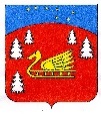 Совет депутатов муниципального образования Красноозерное сельское поселение муниципального образования Приозерский муниципальный район Ленинградской области.  Р Е Ш Е Н И Е                  О внесении изменений и дополнений в решение Совета депутатов от 20.12.2018 года № 168 «О бюджете муниципального образования Красноозерное сельское поселение муниципального образования Приозерский муниципальный район Ленинградской области на 2019 год»Утверждено:                          решением Совета Депутатов муниципального образования Красноозерное сельское поселение Приозерского муниципального района  Ленинградской области                   от 16 декабря 2019 года  №20  Приложение №1КодНаименованиеСумма        (тысяч рублей)123000 01 05 00 00 10 0000 000Источники финансирования дефицита бюджета185,7029 01 05 00 00 10 0000 000Изменение остатков средств на счетах по учету средств бюджета          185,7029 01 05 02 01 10 0000 000Увеличение прочих остатков денежных средств бюджетов поселений0,0000 01 06 00 00 00 0000 000Иные источники внутреннего финансирования дефицитов бюджетов0,0029 01 06 05 01 10 0000 000Возврат бюджетных кредитов, предоставленных юридическим лицам из бюджетов поселений в валюте Российской Федерации0,0Всего источников внутреннего финансирования185,7Утверждено:                          решением Совета Депутатов муниципального образования Красноозерное сельское поселение Приозерского муниципального района Ленинградской области                    от 16 декабря  2019 года  № 20                 Приложение № 2Прогнозируемые поступления доходов в бюджетмуниципального образования Красноозерное сельское поселениеПриозерского муниципального районаЛенинградской области на 2019 годПрогнозируемые поступления доходов в бюджетмуниципального образования Красноозерное сельское поселениеПриозерского муниципального районаЛенинградской области на 2019 годПрогнозируемые поступления доходов в бюджетмуниципального образования Красноозерное сельское поселениеПриозерского муниципального районаЛенинградской области на 2019 годПрогнозируемые поступления доходов в бюджетмуниципального образования Красноозерное сельское поселениеПриозерского муниципального районаЛенинградской области на 2019 годПрогнозируемые поступления доходов в бюджетмуниципального образования Красноозерное сельское поселениеПриозерского муниципального районаЛенинградской области на 2019 годПрогнозируемые поступления доходов в бюджетмуниципального образования Красноозерное сельское поселениеПриозерского муниципального районаЛенинградской области на 2019 годПрогнозируемые поступления доходов в бюджетмуниципального образования Красноозерное сельское поселениеПриозерского муниципального районаЛенинградской области на 2019 годПрогнозируемые поступления доходов в бюджетмуниципального образования Красноозерное сельское поселениеПриозерского муниципального районаЛенинградской области на 2019 годПрогнозируемые поступления доходов в бюджетмуниципального образования Красноозерное сельское поселениеПриозерского муниципального районаЛенинградской области на 2019 годАдминистратордоходаКод                                        бюджетной классификации Российской ФедерацииНаименование доходаСумма1 00 00000 00 0000 000ДОХОДЫ14 141,4 1821 01 00000 00 0000 000НАЛОГ НА ПРИБЫЛЬ, ДОХОДЫ2699,6 1821 01 02000 01 0000 110Налог на доходы физических лиц2699,61001 03 00000 01 0000 000НАЛОГИ НА ТОВАРЫ (РАБОТЫ, УСЛУГИ), РЕАЛИЗУЕМЫЕ НА ТЕРРИТОРИИ РОССИЙСКОЙ ФЕДЕРАЦИИ1344,51001 03 02000 01 0000 110Акцизы по подакцизным товарам (продукции), производимым на территории Российской Федерации1344,51821 06 01000 10 0000 000НАЛОГИ НА ИМУЩЕСТВО9449,61821 06 01000 10 0000 110Налог на имущество физических лиц659,41821 06 06000 10 0000 110Земельный налог8790,20291 08 00000 00 0000 000ГОСУДАРСТВЕННАЯ ПОШЛИНА, СБОРЫ4,3 0291 08 04020 10 0000 110Государственная пошлина за совершение нотариальных действий должностными лицами органов местного самоуправления, уполномоченными в соответствии с законодательными актами Российской Федерации на совершение нотариальных действий4,3 0291 11 00000 00 0000 000ДОХОДЫ ОТ ИСПОЛЬЗОВАНИЯ ИМУЩЕСТВА, НАХОДЯЩЕГОСЯ В ГОСУДАРСТВЕННОЙ И МУНИЦИПАЛЬНОЙ СОБСТВЕННОСТИ603,4 0291 11 05075 10 0000 120Доходы от сдачи в аренду имущества, составляющего казну сельских поселений (за исключением земельных участков)488,10291 11 09045 10 0000 120Прочие поступления от использования имущества, находящегося в собственности сельских поселений (за исключением имущества муниципальных бюджетных и автономных учреждений, а также имущества муниципальных унитарных предприятий, в том числе казенных)115,31 16 00000 00 0000 000ШТРАФЫ, САНКЦИИ, ВОЗМЕЩЕНИЕ УЩЕРБА40,01 16 90050 10 0000 140Прочие поступления от денежных взысканий (штрафов) и иных сумм в возмещение ущерба, зачисляемые в бюджеты сельских поселений (федеральные государственные органы, Банк России, органы управления государственными внебюджетными фондами Российской Федерации)40,0 0292 00 00000 00 0000 000БЕЗВОЗМЕЗДНЫЕ ПОСТУПЛЕНИЯ12185,6 0292 02 1500110 0000 150Дотации бюджетам сельских поселений на выравнивание бюджетной обеспеченности1766,70292 02 20216 10 0000 150Субсидии бюджетам сельских поселений на осуществление дорожной деятельности в отношении автомобильных дорог общего пользования, а также капитального ремонта и ремонта дворовых территорий многоквартирных домов, проездов к дворовым территориям многоквартирных домов населенных пунктов595,60292 02 25555 10 0000 150Субсидии бюджетам сельских поселений на реализацию программ формирования современной городской среды4000,0 0292 02 29999 10 0000 150Прочие субсидии бюджетам сельских поселений2297,40292 02 30024 10 0000 150Субвенции бюджетам поселений на выполнение передаваемых полномочий субъектов РФ3,50292 02 35118 10 0000 150Субвенции бюджетам поселений на осуществление полномочий по первичному воинскому учету на территории, где отсутствуют военные комиссариаты143,20292 02 45550 10 0000 150Межбюджетные трансферты, передаваемые бюджетам сельских поселений за достижение показателей деятельности органов исполнительной власти субъектов Российской Федерации34,50292 02 49999 10 0000 150Прочие межбюджетные трансферты, передаваемые бюджетам сельских поселений3344,7ВСЕГО ДОХОДОВ26 327,0Утвержденорешением Совета депутатовмуниципального образования  Красноозерное сельское поселениемуниципального образования  Приозерский муниципальный район Ленинградской областиот 16 декабря    2019 г. №20Приложение № 3Перечень и коды  главных администраторов доходов   бюджета муниципальногоКрасноозерное сельское поселение   муниципального образования  Приозерский муниципальный  район Ленинградской области на 2019 годПеречень и коды  главных администраторов доходов   бюджета муниципальногоКрасноозерное сельское поселение   муниципального образования  Приозерский муниципальный  район Ленинградской области на 2019 годПеречень и коды  главных администраторов доходов   бюджета муниципальногоКрасноозерное сельское поселение   муниципального образования  Приозерский муниципальный  район Ленинградской области на 2019 годКод администратораКод доходаНаименование доходного источника123029Администрация муниципального образования Красноозерное сельское  поселение   Приозерского           муниципального  района Ленинградской области (ИНН 4712039421/471201001)02910804020011000110Государственная пошлина за совершение нотариальных действий должностными лицами местного самоуправления, уполномоченными в соответствии с законодательными актами Российской Федерации на совершение нотариальных действий02911103050100000120Проценты, полученные от предоставления бюджетных кредитов внутри страны за счет средств бюджетов поселений02911105025100000120Доходы, получаемые в виде арендной платы, а также средства от продажи права на заключение договоров  аренды за земли, находящиеся в собственности поселений( за исключением земельных участков муниципальных бюджетных и автономных учреждений02911105035100000120Доходы от сдачи в аренду имущества, находящегося в оперативном управлении органов управления поселений и созданных ими учреждений (за исключением имущества муниципальных бюджетных и автономных учреждений)02911105075100000120Доходы от сдачи в аренду имущества, составляющего казну сельских поселений (за исключением земельных участков)02911109045100000120Прочие поступления от использования имущества, находящегося в собственности поселений (за исключением имущества муниципальных бюджетных и автономных учреждений, а также имущества  муниципальных унитарных предприятий, в том числе казенных)02911301995100000130Прочие доходы от оказания платных услуг (работ) получателями средств бюджетов поселений02911302995100000130Прочие доходы от компенсации затрат бюджетов поселений02911401050100000410Доходы бюджетов поселений от продажи квартир02911402052100000410Доходы от реализации имущества, находящегося в оперативном управлении учреждений, находящихся в ведении органов управления поселений (за исключением имущества муниципальных бюджетных и автономных учреждений), в части реализации основных средств по указанному имуществу02911402052100000440Доходы от реализации имущества, находящегося в оперативном управлении учреждений, находящихся в ведении органов управления поселений (за исключением имущества муниципальных бюджетных и автономных учреждений), в части реализации материальных запасов по указанному имуществу02911402053100000410Доходы от реализации иного имущества, находящегося в собственности поселений (за исключением имущества муниципальных бюджетных и автономных учреждений, а также имущества муниципальных унитарных предприятий, в том числе казенных), в части реализации основных средств по указанному имуществу02911402053100000440Доходы от реализации иного имущества, находящегося в собственности поселений (за исключением имущества муниципальных бюджетных и автономных учреждений, а также имущества муниципальных унитарных предприятий, в том числе казенных), в части реализации материальных запасов по указанному имуществу02911406025100000430Доходы от продажи земельных участков, находящихся в собственности поселений (за исключением земельных участков муниципальных бюджетных и автономных учреждений)02911623051100000140Доходы от возмещения ущерба при возникновении страховых случаев по обязательному страхованию гражданской ответственности, когда выгодоприобретателями выступают получатели средств бюджетов поселений02911623052100000140Доходы от возмещения ущерба при возникновении иных страховых случаев, когда выгодоприобретателями выступают получатели средств бюджетов поселений02911632000100000140Денежные взыскания, налагаемые в возмещение ущерба, причиненного в результате незаконного или нецелевого использования бюджетных средств (в части бюджетов сельских поселений)02911633050100000140Денежные взыскания (штрафы) за нарушение законодательства Российской Федерации о размещении заказов на поставки товаров, выполнение работ, оказание услуг для нужд поселений02911646000100000140Поступления сумм в возмещение ущерба в связи с нарушением исполнителем (подрядчиком) условий государственных контрактов или иных договоров, финансируемых за счет средств муниципальных дорожных фондов сельских поселений, либо в связи с уклонением от заключения таких контрактов или иных договоров02911690050100000140Прочие поступления от денежных взысканий (штрафов) и иных сумм в возмещение ущерба, зачисляемые в бюджет поселений02911701050100000180Невыясненные поступления, зачисляемые в бюджеты поселений02911705050100000180Прочие неналоговые доходы бюджетов поселений02920215001100000150Дотации бюджетам сельских поселений на выравнивание бюджетной обеспеченности02920215002100000150Дотации бюджетам сельских поселений на поддержку мер по обеспечению сбалансированности бюджетов02920219999100000150Прочие дотации бюджетам сельских поселений02920220041100000150Субсидии бюджетам сельских поселений на строительство, модернизацию, ремонт и содержание автомобильных дорог общего пользования, в том числе дорог в поселениях (за исключением автомобильных дорог федерального значения)02920220077100000150Субсидии бюджетам сельских поселений на софинансирование капитальных вложений в объекты муниципальной собственности02920220079100000150Субсидии бюджетам сельских поселений на переселение граждан из жилищного фонда, признанного непригодным для проживания, и (или) жилищного фонда с высоким уровнем износа (более 70 процентов)02920220216100000150Субсидии бюджетам сельских поселений на осуществление дорожной деятельности в отношении автомобильных дорог общего пользования, а также капитального ремонта и ремонта дворовых территорий многоквартирных домов, проездов к дворовым территориям многоквартирных домов населенных пунктов02920220298100000150Субсидии бюджетам поселений на обеспечение мероприятий по капитальному ремонту многоквартирных домов и переселению граждан из аварийного жилищного фонда за счет средств, поступивших от государственной корпорации Фонд содействия реформированию жилищно-коммунального хозяйства02920220299100000150Субсидии бюджетам поселений на обеспечение мероприятий по капитальному ремонту многоквартирных домов и переселению граждан из аварийного жилищного фонда за счет средств, поступивших от государственной корпорации Фонд содействия реформированию жилищно-коммунального хозяйства02920220301100000150Субсидии бюджетам поселений на обеспечение мероприятий по капитальному ремонту многоквартирных домов и переселению граждан из аварийного жилищного фонда за счет средств бюджетов02920220302100000150Субсидии бюджетам поселений на обеспечение мероприятий по капитальному ремонту многоквартирных домов и переселению граждан из аварийного жилищного фонда за счет средств бюджетов02920225555100000150Субсидии бюджетам сельских поселений на реализацию программ формирования современной городской среды02920229999100000150Прочие субсидии бюджетам сельских поселений02920230024100000150Субвенции бюджетам сельских поселений на выполнение передаваемых полномочий субъектов Российской Федерации02920235118100000150Субвенции бюджетам сельских поселений на осуществление первичного воинского учета на территориях, где отсутствуют военные комиссариаты02920239999100000150Прочие субвенции бюджетам сельских поселений02920245160100000150Межбюджетные трансферты, передаваемые бюджетам сельских поселений для компенсации дополнительных расходов, возникших в результате решений, принятых органами власти другого уровня02920245550100000150Межбюджетные трансферты, передаваемые бюджетам сельских поселений за достижение показателей деятельности органов исполнительной власти субъектов Российской Федерации02920249999100000150Прочие межбюджетные трансферты, передаваемые бюджетам сельских поселений02920705010100000150Безвозмездные поступления от физических и юридических лиц на финансовое обеспечение дорожной деятельности, в том числе добровольных пожертвований, в отношении автомобильных дорог общего пользования местного значения сельских поселений02920705020100000150Поступления от денежных пожертвований, предоставляемых физическими лицами получателям средств бюджетов сельских поселений02920705030100000150Прочие безвозмездные поступления в бюджеты сельских поселений02921960010100000150Возврат прочих остатков субсидий, субвенций и иных межбюджетных трансфертов, имеющих целевое назначение, прошлых лет из бюджетов сельских поселенийУтвержденоУтвержденоУтвержденоУтвержденорешением Совета депутатоврешением Совета депутатоврешением Совета депутатоврешением Совета депутатовмуниципального образования  Красноозерное сельское поселениемуниципального образования  Красноозерное сельское поселениемуниципального образования  Красноозерное сельское поселениемуниципального образования  Красноозерное сельское поселениемуниципального образования  Приозерский муниципальный район Ленинградской областимуниципального образования  Приозерский муниципальный район Ленинградской областимуниципального образования  Приозерский муниципальный район Ленинградской областимуниципального образования  Приозерский муниципальный район Ленинградской областиот 16 декабря    2019 г. №20от 16 декабря    2019 г. №20от 16 декабря    2019 г. №20от 16 декабря    2019 г. №20Приложение № 6Приложение № 6Приложение № 6Приложение № 6РАСПРЕДЕЛЕНИЕРАСПРЕДЕЛЕНИЕРАСПРЕДЕЛЕНИЕРАСПРЕДЕЛЕНИЕРАСПРЕДЕЛЕНИЕбюджетных ассигнований по целевым статьям                                                                                                                                              (муниципальным программам муниципального образования Красноозерное сельское поселение       муниципального образования Приозерский муниципальный район Ленинградской области  и непрограммным направлениям деятельности), группам и подгруппам видов расходов, разделам  и подразделам классификации расходов бюджетов на 2019 годбюджетных ассигнований по целевым статьям                                                                                                                                              (муниципальным программам муниципального образования Красноозерное сельское поселение       муниципального образования Приозерский муниципальный район Ленинградской области  и непрограммным направлениям деятельности), группам и подгруппам видов расходов, разделам  и подразделам классификации расходов бюджетов на 2019 годбюджетных ассигнований по целевым статьям                                                                                                                                              (муниципальным программам муниципального образования Красноозерное сельское поселение       муниципального образования Приозерский муниципальный район Ленинградской области  и непрограммным направлениям деятельности), группам и подгруппам видов расходов, разделам  и подразделам классификации расходов бюджетов на 2019 годбюджетных ассигнований по целевым статьям                                                                                                                                              (муниципальным программам муниципального образования Красноозерное сельское поселение       муниципального образования Приозерский муниципальный район Ленинградской области  и непрограммным направлениям деятельности), группам и подгруппам видов расходов, разделам  и подразделам классификации расходов бюджетов на 2019 годбюджетных ассигнований по целевым статьям                                                                                                                                              (муниципальным программам муниципального образования Красноозерное сельское поселение       муниципального образования Приозерский муниципальный район Ленинградской области  и непрограммным направлениям деятельности), группам и подгруппам видов расходов, разделам  и подразделам классификации расходов бюджетов на 2019 годНаименование КЦСРКВРКФСРАссигнования 2019 годВсего26 512,7МУНИЦИПАЛЬНАЯ ПРОГРАММА "РАЗВИТИЕ МУНИЦИПАЛЬНОЙ СЛУЖБЫ В МУНИЦИПАЛЬНОМ ОБРАЗОВАНИИ"20.0.00.0000028,5Основное мероприятие "Научное и методическое обеспечение деятельности органов местного самоуправления"20.0.01.0000028,5Мероприятия по поддержке развития муниципальной службы20.0.01.4219028,5Закупка товаров, работ и услуг для обеспечения государственных (муниципальных) нужд20.0.01.4219020028,5Иные закупки товаров, работ и услуг для обеспечения государственных (муниципальных) нужд20.0.01.4219024028,5Функционирование Правительства Российской Федерации, высших исполнительных органов государственной власти субъектов Российской Федерации, местных администраций20.0.01.4219024001.0428,5МУНИЦИПАЛЬНАЯ ПРОГРАММА "РАЗВИТИЕ КУЛЬТУРЫ И ФИЗИЧЕСКОЙ КУЛЬТУРЫ В МУНИЦИПАЛЬНОМ ОБРАЗОВАНИИ"23.0.00.000005 470,1Подпрограмма "Организация культурно-досуговой деятельности на территории муниципального образования"23.1.00.000005 131,7Основное мероприятие "Развитие культурно-досуговой деятельности"23.1.01.000005 131,7Обеспечение деятельности муниципальных казенных учреждений23.1.01.220603 772,4Расходы на выплаты персоналу в целях обеспечения выполнения функций государственными (муниципальными) органами, казенными учреждениями, органами управления государственными внебюджетными фондами23.1.01.22060100813,3Расходы на выплаты персоналу казенных учреждений23.1.01.22060110813,3Культура23.1.01.2206011008.01813,3Закупка товаров, работ и услуг для обеспечения государственных (муниципальных) нужд23.1.01.220602002 896,2Иные закупки товаров, работ и услуг для обеспечения государственных (муниципальных) нужд23.1.01.220602402 896,2Культура23.1.01.2206024008.012 896,2Иные бюджетные ассигнования23.1.01.2206080062,9Исполнение судебных актов23.1.01.2206083038,8Культура23.1.01.2206083008.0138,8Уплата налогов, сборов и иных платежей23.1.01.2206085024,1Культура23.1.01.2206085008.0124,1Проведение культурно-досуговых мероприятий23.1.01.42800185,7Закупка товаров, работ и услуг для обеспечения государственных (муниципальных) нужд23.1.01.42800200185,7Иные закупки товаров, работ и услуг для обеспечения государственных (муниципальных) нужд23.1.01.42800240185,7Другие вопросы в области культуры, кинематографии23.1.01.4280024008.04185,7Обеспечение выплат стимулирующего характера работникам муниципальных учреждений культуры Ленинградской области23.1.01.S03601 173,6Расходы на выплаты персоналу в целях обеспечения выполнения функций государственными (муниципальными) органами, казенными учреждениями, органами управления государственными внебюджетными фондами23.1.01.S03601001 173,6Расходы на выплаты персоналу казенных учреждений23.1.01.S03601101 173,6Культура23.1.01.S036011008.011 173,6Подпрограмма "Развитие и модернизация библиотечного дела в муниципальном образовании"23.3.00.00000324,7Основное мероприятие "Развитие и модернизация библиотек"23.3.01.00000324,7Обеспечение деятельности муниципальных казенных учреждений23.3.01.22060168,7Расходы на выплаты персоналу в целях обеспечения выполнения функций государственными (муниципальными) органами, казенными учреждениями, органами управления государственными внебюджетными фондами23.3.01.22060100144,0Расходы на выплаты персоналу казенных учреждений23.3.01.22060110144,0Культура23.3.01.2206011008.01144,0Закупка товаров, работ и услуг для обеспечения государственных (муниципальных) нужд23.3.01.2206020024,4Иные закупки товаров, работ и услуг для обеспечения государственных (муниципальных) нужд23.3.01.2206024024,4Культура23.3.01.2206024008.0124,4Иные бюджетные ассигнования23.3.01.220608000,3Исполнение судебных актов23.3.01.220608300,3Культура23.3.01.2206083008.010,3Обеспечение выплат стимулирующего характера работникам муниципальных учреждений культуры Ленинградской области23.3.01.S0360156,0Расходы на выплаты персоналу в целях обеспечения выполнения функций государственными (муниципальными) органами, казенными учреждениями, органами управления государственными внебюджетными фондами23.3.01.S0360100156,0Расходы на выплаты персоналу казенных учреждений23.3.01.S0360110156,0Культура23.3.01.S036011008.01156,0Подпрограмма "Развитие физической культуры в муниципальном образовании"23.4.00.0000013,7Основное мероприятие "Организация и проведение официальных физкультурных мероприятий среди населения"23.4.01.0000013,7Обеспечение деятельности муниципальных казенных учреждений23.4.01.220603,4Расходы на выплаты персоналу в целях обеспечения выполнения функций государственными (муниципальными) органами, казенными учреждениями, органами управления государственными внебюджетными фондами23.4.01.220601003,4Расходы на выплаты персоналу казенных учреждений23.4.01.220601103,4Физическая культура23.4.01.2206011011.013,4Организация и проведение спортивных мероприятий и спортивных соревнований23.4.01.4285010,3Расходы на выплаты персоналу в целях обеспечения выполнения функций государственными (муниципальными) органами, казенными учреждениями, органами управления государственными внебюджетными фондами23.4.01.4285010010,3Расходы на выплаты персоналу казенных учреждений23.4.01.4285011010,3Физическая культура23.4.01.4285011011.0110,3МУНИЦИПАЛЬНАЯ ПРОГРАММА "ОБЕСПЕЧЕНИЕ УСТОЙЧИВОГО ФУНКЦИОНИРОВАНИЯ И РАЗВИТИЯ КОММУНАЛЬНОЙ И ИНЖЕНЕРНОЙ ИНФРАСТРУКТУРЫ И ПОВЫШЕНИЕ ЭНЕРГОЭФФЕКТИВНОСТИ В МУНИЦИПАЛЬНОМ ОБРАЗОВАНИИ"25.0.00.00000715,8Подпрограмма "Энергосбережение и повышение энергетической эффективности"25.1.00.00000140,0Основное мероприятие "Повышение надежности и энергетической эффективности в коммунальных системах"25.1.01.00000140,0Мероприятия по повышению надежности и энергетической эффективности в системах теплоснабжения25.1.01.4246070,0Закупка товаров, работ и услуг для обеспечения государственных (муниципальных) нужд25.1.01.4246020070,0Иные закупки товаров, работ и услуг для обеспечения государственных (муниципальных) нужд25.1.01.4246024070,0Коммунальное хозяйство25.1.01.4246024005.0270,0Мероприятия по повышению надежности и энергетической эффективности в системах водоснабжения25.1.01.4247070,0Закупка товаров, работ и услуг для обеспечения государственных (муниципальных) нужд25.1.01.4247020070,0Иные закупки товаров, работ и услуг для обеспечения государственных (муниципальных) нужд25.1.01.4247024070,0Коммунальное хозяйство25.1.01.4247024005.0270,0Подпрограмма "Газификация муниципального образования"25.2.00.00000279,3Основное мероприятие "Организация газоснабжения"25.2.01.00000279,3Мероприятия по газификации25.2.01.42480279,3Закупка товаров, работ и услуг для обеспечения государственных (муниципальных) нужд25.2.01.42480200279,3Иные закупки товаров, работ и услуг для обеспечения государственных (муниципальных) нужд25.2.01.42480240279,3Коммунальное хозяйство25.2.01.4248024005.02279,3Подпрограмма "Поддержка преобразований в жилищно-коммунальной сфере на территории муниципального образования в целях обеспечения бытового обслуживания населения, отвечающего стандартам качества бытового обслуживания"25.4.00.00000296,5Основное мероприятие "Обеспечение бытового обслуживание населения"25.4.01.00000296,5Субсидии юридическим лицам, оказывающим жилищно-коммунальные услуги, на компенсацию части затрат при оказании услуг по тарифам не обеспечивающим возмещение издержек25.4.01.46010296,5Иные бюджетные ассигнования25.4.01.46010800296,5Субсидии юридическим лицам (кроме некоммерческих организаций), индивидуальным предпринимателям, физическим лицам - производителям товаров, работ, услуг25.4.01.46010810296,5Коммунальное хозяйство25.4.01.4601081005.02296,5МУНИЦИПАЛЬНАЯ ПРОГРАММА "БЛАГОУСТРОЙСТВО ТЕРРИТОРИИ МУНИЦИПАЛЬНОГО ОБРАЗОВАНИЯ"26.0.00.000002 753,3Основное мероприятие "Совершенствование системы благоустройства и санитарного содержания поселения"26.0.01.000002 403,3Уличное освещение26.0.01.42510964,1Закупка товаров, работ и услуг для обеспечения государственных (муниципальных) нужд26.0.01.42510200964,1Иные закупки товаров, работ и услуг для обеспечения государственных (муниципальных) нужд26.0.01.42510240964,1Благоустройство26.0.01.4251024005.03964,1Благоустройство и озеленение26.0.01.42520700,0Закупка товаров, работ и услуг для обеспечения государственных (муниципальных) нужд26.0.01.42520200700,0Иные закупки товаров, работ и услуг для обеспечения государственных (муниципальных) нужд26.0.01.42520240700,0Благоустройство26.0.01.4252024005.03700,0Прочие мероприятия по благоустройству26.0.01.42530739,2Закупка товаров, работ и услуг для обеспечения государственных (муниципальных) нужд26.0.01.42530200739,2Иные закупки товаров, работ и услуг для обеспечения государственных (муниципальных) нужд26.0.01.42530240739,2Благоустройство26.0.01.4253024005.03739,2Основное мероприятие "Охрана окружающей среды"26.0.02.00000350,0Мероприятия по охране окружающей среды26.0.02.42540350,0Закупка товаров, работ и услуг для обеспечения государственных (муниципальных) нужд26.0.02.42540200350,0Иные закупки товаров, работ и услуг для обеспечения государственных (муниципальных) нужд26.0.02.42540240350,0Благоустройство26.0.02.4254024005.03350,0МУНИЦИПАЛЬНАЯ ПРОГРАММА "РАЗВИТИЕ АВТОМОБИЛЬНЫХ ДОРОГ МУНИЦИПАЛЬНОГО ОБРАЗОВАНИЯ"27.0.00.000002 791,6Подпрограмма "Содержание существующей сети автомобильных дорог общего пользования"27.1.00.000002 791,6Основное мероприятие "Содержание автомобильных дорог"27.1.01.00000397,5Мероприятия по содержанию автомобильных дорог27.1.01.42260397,5Закупка товаров, работ и услуг для обеспечения государственных (муниципальных) нужд27.1.01.42260200397,5Иные закупки товаров, работ и услуг для обеспечения государственных (муниципальных) нужд27.1.01.42260240397,5Дорожное хозяйство (дорожные фонды)27.1.01.4226024004.09397,5Основное мероприятие "Капитальный ремонт и ремонт автомобильных дорог общего пользования и дворовых территорий"27.1.02.000002 394,1Мероприятия по капитальному ремонту и ремонту автомобильных дорог27.1.02.422701 649,6Закупка товаров, работ и услуг для обеспечения государственных (муниципальных) нужд27.1.02.422702001 649,6Иные закупки товаров, работ и услуг для обеспечения государственных (муниципальных) нужд27.1.02.422702401 649,6Дорожное хозяйство (дорожные фонды)27.1.02.4227024004.091 649,6Капитальный ремонт и ремонт автомобильных дорог общего пользования местного значения27.1.02.S0140744,5Закупка товаров, работ и услуг для обеспечения государственных (муниципальных) нужд27.1.02.S0140200744,5Иные закупки товаров, работ и услуг для обеспечения государственных (муниципальных) нужд27.1.02.S0140240744,5Дорожное хозяйство (дорожные фонды)27.1.02.S014024004.09744,5ОБЕСПЕЧЕНИЕ ДЕЯТЕЛЬНОСТИ ОРГАНОВ МЕСТНОГО САМОУПРАВЛЕНИЯ И НЕПРОГРАМНЫЕ РАСХОДЫ29.0.00.000008 500,2Обеспечение деятельности администрации муниципального образования29.2.00.000005 323,4Непрограммные расходы29.2.01.000005 323,4Обеспечение деятельности муниципальных служащих администрации муниципальных образований29.2.01.220104 370,3Расходы на выплаты персоналу в целях обеспечения выполнения функций государственными (муниципальными) органами, казенными учреждениями, органами управления государственными внебюджетными фондами29.2.01.220101003 956,1Расходы на выплаты персоналу государственных (муниципальных) органов29.2.01.220101203 956,1Функционирование Правительства Российской Федерации, высших исполнительных органов государственной власти субъектов Российской Федерации, местных администраций29.2.01.2201012001.043 956,1Закупка товаров, работ и услуг для обеспечения государственных (муниципальных) нужд29.2.01.22010200414,2Иные закупки товаров, работ и услуг для обеспечения государственных (муниципальных) нужд29.2.01.22010240414,2Функционирование Правительства Российской Федерации, высших исполнительных органов государственной власти субъектов Российской Федерации, местных администраций29.2.01.2201024001.04414,2Обеспечение деятельности немуниципальных служащих администрации муниципальных образований29.2.01.22020450,4Расходы на выплаты персоналу в целях обеспечения выполнения функций государственными (муниципальными) органами, казенными учреждениями, органами управления государственными внебюджетными фондами29.2.01.22020100450,4Расходы на выплаты персоналу государственных (муниципальных) органов29.2.01.22020120450,4Функционирование Правительства Российской Федерации, высших исполнительных органов государственной власти субъектов Российской Федерации, местных администраций29.2.01.2202012001.04450,4Обеспечение деятельности Главы администрации муниципальных образований29.2.01.22040128,0Расходы на выплаты персоналу в целях обеспечения выполнения функций государственными (муниципальными) органами, казенными учреждениями, органами управления государственными внебюджетными фондами29.2.01.22040100128,0Расходы на выплаты персоналу государственных (муниципальных) органов29.2.01.22040120128,0Функционирование Правительства Российской Федерации, высших исполнительных органов государственной власти субъектов Российской Федерации, местных администраций29.2.01.2204012001.04128,0Иные межбюджетные трансферты на исполнение полномочий поселений контрольно-счетного органа муниципальных образований29.2.01.6251013,9Межбюджетные трансферты29.2.01.6251050013,9Иные межбюджетные трансферты29.2.01.6251054013,9Обеспечение деятельности финансовых, налоговых и таможенных органов и органов финансового (финансово-бюджетного) надзора29.2.01.6251054001.0613,9Иные межбюджетные трансферты на исполнение полномочий по кассовому обслуживанию бюджетов поселений29.2.01.62520280,8Межбюджетные трансферты29.2.01.62520500280,8Иные межбюджетные трансферты29.2.01.62520540280,8Обеспечение деятельности финансовых, налоговых и таможенных органов и органов финансового (финансово-бюджетного) надзора29.2.01.6252054001.06280,8Иные межбюджетные трансферты на исполнение полномочий поселений по обеспечению малоимущих граждан, проживающих в поселении и нуждающихся в улучшении жилищных условий, жилыми помещениями29.2.01.6254018,5Межбюджетные трансферты29.2.01.6254050018,5Иные межбюджетные трансферты29.2.01.6254054018,5Функционирование Правительства Российской Федерации, высших исполнительных органов государственной власти субъектов Российской Федерации, местных администраций29.2.01.6254054001.0418,5Иные межбюджетные трансферты на исполнение полномочий поселений по утверждению генеральных планов поселения, правил землепользования и застройки29.2.01.6255027,8Межбюджетные трансферты29.2.01.6255050027,8Иные межбюджетные трансферты29.2.01.6255054027,8Функционирование Правительства Российской Федерации, высших исполнительных органов государственной власти субъектов Российской Федерации, местных администраций29.2.01.6255054001.0427,8Иные межбюджетные трансферты на исполнение полномочий поселений в жилищно-коммунальной сфере29.2.01.625603,0Межбюджетные трансферты29.2.01.625605003,0Иные межбюджетные трансферты29.2.01.625605403,0Функционирование Правительства Российской Федерации, высших исполнительных органов государственной власти субъектов Российской Федерации, местных администраций29.2.01.6256054001.043,0Иные межбюджетные трансферты на исполнение полномочий поселений по внутреннему муниципальному финансовому контролю29.2.01.6257026,2Межбюджетные трансферты29.2.01.6257050026,2Иные межбюджетные трансферты29.2.01.6257054026,2Обеспечение деятельности финансовых, налоговых и таможенных органов и органов финансового (финансово-бюджетного) надзора29.2.01.6257054001.0626,2Иные межбюджетные трансферты на исполнение части полномочий поселений по организация ритуальных услуг и содержание мест захоронения29.2.01.625801,0Межбюджетные трансферты29.2.01.625805001,0Иные межбюджетные трансферты29.2.01.625805401,0Функционирование Правительства Российской Федерации, высших исполнительных органов государственной власти субъектов Российской Федерации, местных администраций29.2.01.6258054001.041,0Обеспечение выполнения отдельных государственных полномочий Ленинградской области в сфере административных правоотношений29.2.01.713403,5Закупка товаров, работ и услуг для обеспечения государственных (муниципальных) нужд29.2.01.713402003,5Иные закупки товаров, работ и услуг для обеспечения государственных (муниципальных) нужд29.2.01.713402403,5Другие общегосударственные вопросы29.2.01.7134024001.133,5Непрограммные расходы органов местного самоуправления муниципального образования29.3.00.000002 465,5Непрограммные расходы29.3.01.000002 465,5Резервный фонд администрации муниципальных образований29.3.01.4201019,5Иные бюджетные ассигнования29.3.01.4201080019,5Резервные средства29.3.01.4201087019,5Резервные фонды29.3.01.4201087001.1119,5Проведение выборов в представительные органы муниципального образования29.3.01.42020131,0Иные бюджетные ассигнования29.3.01.42020800131,0Специальные расходы29.3.01.42020880131,0Обеспечение проведения выборов и референдумов29.3.01.4202088001.07131,0Иные обязательства29.3.01.42100101,9Иные бюджетные ассигнования29.3.01.42100800101,9Уплата налогов, сборов и иных платежей29.3.01.42100850101,9Другие общегосударственные вопросы29.3.01.4210085001.13101,9Иные обязательства, осуществляемые в рамках деятельности органов местного самоуправления29.3.01.42110276,9Закупка товаров, работ и услуг для обеспечения государственных (муниципальных) нужд29.3.01.42110200273,5Иные закупки товаров, работ и услуг для обеспечения государственных (муниципальных) нужд29.3.01.42110240273,5Другие общегосударственные вопросы29.3.01.4211024001.13273,5Иные бюджетные ассигнования29.3.01.421108003,4Уплата налогов, сборов и иных платежей29.3.01.421108503,4Другие общегосударственные вопросы29.3.01.4211085001.133,4Функционирование органов в сфере национальной безопасности и правоохранительной деятельности29.3.01.4220060,0Закупка товаров, работ и услуг для обеспечения государственных (муниципальных) нужд29.3.01.4220020060,0Иные закупки товаров, работ и услуг для обеспечения государственных (муниципальных) нужд29.3.01.4220024060,0Обеспечение пожарной безопасности29.3.01.4220024003.1060,0Мероприятия по землеустройству и землепользованию29.3.01.42350907,8Закупка товаров, работ и услуг для обеспечения государственных (муниципальных) нужд29.3.01.42350200907,8Иные закупки товаров, работ и услуг для обеспечения государственных (муниципальных) нужд29.3.01.42350240907,8Другие вопросы в области национальной экономики29.3.01.4235024004.12907,8Взнос на капитальный ремонт общего имущества многоквартирных домов региональному оператору29.3.01.42370124,1Иные бюджетные ассигнования29.3.01.42370800124,1Уплата налогов, сборов и иных платежей29.3.01.42370850124,1Жилищное хозяйство29.3.01.4237085005.01124,1Организация и проведение мероприятий для детей и молодежи29.3.01.4277069,9Расходы на выплаты персоналу в целях обеспечения выполнения функций государственными (муниципальными) органами, казенными учреждениями, органами управления государственными внебюджетными фондами29.3.01.4277010069,9Расходы на выплаты персоналу казенных учреждений29.3.01.4277011069,9Молодежная политика29.3.01.4277011007.0769,9Пенсии за выслугу лет и доплаты к пенсиям лицам, замещавшим муниципальные должности29.3.01.43010596,7Социальное обеспечение и иные выплаты населению29.3.01.43010300596,7Публичные нормативные социальные выплаты гражданам29.3.01.43010310596,7Пенсионное обеспечение29.3.01.4301031010.01596,7Осуществление первичного воинского учета на территориях, где отсутствуют военные комиссариаты29.3.01.51180143,2Расходы на выплаты персоналу в целях обеспечения выполнения функций государственными (муниципальными) органами, казенными учреждениями, органами управления государственными внебюджетными фондами29.3.01.51180100124,0Расходы на выплаты персоналу государственных (муниципальных) органов29.3.01.51180120124,0Мобилизационная и вневойсковая подготовка29.3.01.5118012002.03124,0Закупка товаров, работ и услуг для обеспечения государственных (муниципальных) нужд29.3.01.5118020019,2Иные закупки товаров, работ и услуг для обеспечения государственных (муниципальных) нужд29.3.01.5118024019,2Мобилизационная и вневойсковая подготовка29.3.01.5118024002.0319,2Достижение показателей деятельности органов исполнительной власти субъектов Российской Федерации (поощрение муниципальных управленческих команд)29.3.01.5550234,5Расходы на выплаты персоналу в целях обеспечения выполнения функций государственными (муниципальными) органами, казенными учреждениями, органами управления государственными внебюджетными фондами29.3.01.5550210034,5Расходы на выплаты персоналу государственных (муниципальных) органов29.3.01.5550212034,5Функционирование Правительства Российской Федерации, высших исполнительных органов государственной власти субъектов Российской Федерации, местных администраций29.3.01.5550212001.0434,5Прочие непрограммные расходы29.4.00.00000711,3Непрограммные расходы29.4.01.00000711,3Мероприятия в области жилищно-коммунального хозяйства29.4.01.42450711,3Иные бюджетные ассигнования29.4.01.42450800711,3Исполнение судебных актов29.4.01.42450830711,3Коммунальное хозяйство29.4.01.4245083005.02711,3МУНИЦИПАЛЬНАЯ ПРОГРАММА "УСТОЙЧИВОЕ ОБЩЕСТВЕННОЕ РАЗВИТИЕ В МУНИЦИПАЛЬНОМ ОБРАЗОВАНИИ"30.0.00.000002 053,2Подпрограмма "Создание условий для эффективного выполнения органами местного самоуправления своих полномочий"30.1.00.000002 043,2Основное мероприятие "Государственная поддержка проектов местных инициатив граждан"30.1.01.000002 043,2Реализация областного закона от 15 января 2018 года № 3-оз "О содействии участию населения в осуществлении местного самоуправления в иных формах на территориях административных центров муниципальных образований Ленинградской области"30.1.01.S46601 340,0Закупка товаров, работ и услуг для обеспечения государственных (муниципальных) нужд30.1.01.S46602001 340,0Иные закупки товаров, работ и услуг для обеспечения государственных (муниципальных) нужд30.1.01.S46602401 340,0Благоустройство30.1.01.S466024005.031 340,0Реализация областного закона от 28 декабря 2018 №147-оз «О старостах сельских населенных пунктов Ленинградской области и содействии участию населения в осуществлении местного самоуправления в иных формах на частях территорий муниципальных образований Ленинградской области»30.1.01.S4770703,2Закупка товаров, работ и услуг для обеспечения государственных (муниципальных) нужд30.1.01.S4770200703,2Иные закупки товаров, работ и услуг для обеспечения государственных (муниципальных) нужд30.1.01.S4770240703,2Благоустройство30.1.01.S477024005.03703,2Подпрограмма «Развитие и поддержка малого и среднего предпринимательства на территории муниципального образования»30.3.00.0000010,0Основное мероприятие «Содействие в доступе субъектов малого и среднего предпринимательства к финансовым и материальным ресурсам"30.3.01.0000010,0Мероприятия по поддержке малого и среднего предпринимательства30.3.01.4236010,0Закупка товаров, работ и услуг для обеспечения государственных (муниципальных) нужд30.3.01.4236020010,0Иные закупки товаров, работ и услуг для обеспечения государственных (муниципальных) нужд30.3.01.4236024010,0Другие вопросы в области национальной экономики30.3.01.4236024004.1210,0МУНИЦИПАЛЬНАЯ ПРОГРАММА «ФОРМИРОВАНИЕ КОМФОРТНОЙ ГОРОДСКОЙ СРЕДЫ»31.0.00.000004 200,0Федеральный проект "Формирование комфортной городской среды"31.0.F2.000004 200,0Реализация программ формирования современной городской среды31.0.F2.555504 200,0Закупка товаров, работ и услуг для обеспечения государственных (муниципальных) нужд31.0.F2.555502004 200,0Иные закупки товаров, работ и услуг для обеспечения государственных (муниципальных) нужд31.0.F2.555502404 200,0Благоустройство31.0.F2.5555024005.034 200,0Наименование КФСРКЦСРКВРАссигнования 2019 годОБЩЕГОСУДАРСТВЕННЫЕ ВОПРОСЫ01.005 915,7Функционирование Правительства Российской Федерации, высших исполнительных органов государственной власти субъектов Российской Федерации, местных администраций01.045 062,1Мероприятия по поддержке развития муниципальной службы01.0420.0.01.4219028,5Закупка товаров, работ и услуг для обеспечения государственных (муниципальных) нужд01.0420.0.01.4219020028,5Иные закупки товаров, работ и услуг для обеспечения государственных (муниципальных) нужд01.0420.0.01.4219024028,5Обеспечение деятельности муниципальных служащих администрации муниципальных образований01.0429.2.01.220104 370,3Расходы на выплаты персоналу в целях обеспечения выполнения функций государственными (муниципальными) органами, казенными учреждениями, органами управления государственными внебюджетными фондами01.0429.2.01.220101003 956,1Расходы на выплаты персоналу государственных (муниципальных) органов01.0429.2.01.220101203 956,1Закупка товаров, работ и услуг для обеспечения государственных (муниципальных) нужд01.0429.2.01.22010200414,2Иные закупки товаров, работ и услуг для обеспечения государственных (муниципальных) нужд01.0429.2.01.22010240414,2Обеспечение деятельности немуниципальных служащих администрации муниципальных образований01.0429.2.01.22020450,5Расходы на выплаты персоналу в целях обеспечения выполнения функций государственными (муниципальными) органами, казенными учреждениями, органами управления государственными внебюджетными фондами01.0429.2.01.22020100450,5Расходы на выплаты персоналу государственных (муниципальных) органов01.0429.2.01.22020120450,5Обеспечение деятельности Главы администрации муниципальных образований01.0429.2.01.22040128,0Расходы на выплаты персоналу в целях обеспечения выполнения функций государственными (муниципальными) органами, казенными учреждениями, органами управления государственными внебюджетными фондами01.0429.2.01.22040100128,0Расходы на выплаты персоналу государственных (муниципальных) органов01.0429.2.01.22040120128,0Иные межбюджетные трансферты на исполнение полномочий поселений по обеспечению малоимущих граждан, проживающих в поселении и нуждающихся в улучшении жилищных условий, жилыми помещениями01.0429.2.01.6254018,5Межбюджетные трансферты01.0429.2.01.6254050018,5Иные межбюджетные трансферты01.0429.2.01.6254054018,5Иные межбюджетные трансферты на исполнение полномочий поселений по утверждению генеральных планов поселения, правил землепользования и застройки01.0429.2.01.6255027,8Межбюджетные трансферты01.0429.2.01.6255050027,8Иные межбюджетные трансферты01.0429.2.01.6255054027,8Иные межбюджетные трансферты на исполнение полномочий поселений в жилищно-коммунальной сфере01.0429.2.01.625603,0Межбюджетные трансферты01.0429.2.01.625605003,0Иные межбюджетные трансферты01.0429.2.01.625605403,0Иные межбюджетные трансферты на исполнение части полномочий поселений по организация ритуальных услуг и содержание мест захоронения01.0429.2.01.625801,0Межбюджетные трансферты01.0429.2.01.625805001,0Иные межбюджетные трансферты01.0429.2.01.625805401,0Достижение показателей деятельности органов исполнительной власти субъектов Российской Федерации (поощрение муниципальных управленческих команд)01.0429.3.01.5550234,5Расходы на выплаты персоналу в целях обеспечения выполнения функций государственными (муниципальными) органами, казенными учреждениями, органами управления государственными внебюджетными фондами01.0429.3.01.5550210034,5Расходы на выплаты персоналу государственных (муниципальных) органов01.0429.3.01.5550212034,5Обеспечение деятельности финансовых, налоговых и таможенных органов и органов финансового (финансово-бюджетного) надзора01.06320,9Иные межбюджетные трансферты на исполнение полномочий поселений контрольно-счетного органа муниципальных образований01.0629.2.01.6251013,9Межбюджетные трансферты01.0629.2.01.6251050013,9Иные межбюджетные трансферты01.0629.2.01.6251054013,9Иные межбюджетные трансферты на исполнение полномочий по кассовому обслуживанию бюджетов поселений01.0629.2.01.62520280,8Межбюджетные трансферты01.0629.2.01.62520500280,8Иные межбюджетные трансферты01.0629.2.01.62520540280,8Иные межбюджетные трансферты на исполнение полномочий поселений по внутреннему муниципальному финансовому контролю01.0629.2.01.6257026,2Межбюджетные трансферты01.0629.2.01.6257050026,2Иные межбюджетные трансферты01.0629.2.01.6257054026,2Обеспечение проведения выборов и референдумов01.07131,0Проведение выборов в представительные органы муниципального образования01.0729.3.01.42020131,0Иные бюджетные ассигнования01.0729.3.01.42020800131,0Специальные расходы01.0729.3.01.42020880131,0Резервные фонды01.1119,5Резервный фонд администрации муниципальных образований01.1129.3.01.4201019,5Иные бюджетные ассигнования01.1129.3.01.4201080019,5Резервные средства01.1129.3.01.4201087019,5Другие общегосударственные вопросы01.13382,3Обеспечение выполнения отдельных государственных полномочий Ленинградской области в сфере административных правоотношений01.1329.2.01.713403,5Закупка товаров, работ и услуг для обеспечения государственных (муниципальных) нужд01.1329.2.01.713402003,5Иные закупки товаров, работ и услуг для обеспечения государственных (муниципальных) нужд01.1329.2.01.713402403,5Иные обязательства01.1329.3.01.42100102,0Иные бюджетные ассигнования01.1329.3.01.42100800102,0Уплата налогов, сборов и иных платежей01.1329.3.01.42100850102,0Иные обязательства, осуществляемые в рамках деятельности органов местного самоуправления01.1329.3.01.42110276,8Закупка товаров, работ и услуг для обеспечения государственных (муниципальных) нужд01.1329.3.01.42110200273,5Иные закупки товаров, работ и услуг для обеспечения государственных (муниципальных) нужд01.1329.3.01.42110240273,5Иные бюджетные ассигнования01.1329.3.01.421108000,3Уплата налогов, сборов и иных платежей01.1329.3.01.421108503,3НАЦИОНАЛЬНАЯ ОБОРОНА02.00143,2Мобилизационная и вневойсковая подготовка02.03143,2Осуществление первичного воинского учета на территориях, где отсутствуют военные комиссариаты02.0329.3.01.51180143,2Расходы на выплаты персоналу в целях обеспечения выполнения функций государственными (муниципальными) органами, казенными учреждениями, органами управления государственными внебюджетными фондами02.0329.3.01.51180100124,0Расходы на выплаты персоналу государственных (муниципальных) органов02.0329.3.01.51180120124,0Закупка товаров, работ и услуг для обеспечения государственных (муниципальных) нужд02.0329.3.01.5118020019,2Иные закупки товаров, работ и услуг для обеспечения государственных (муниципальных) нужд02.0329.3.01.5118024019,2НАЦИОНАЛЬНАЯ БЕЗОПАСНОСТЬ И ПРАВООХРАНИТЕЛЬНАЯ ДЕЯТЕЛЬНОСТЬ03.0060,0Обеспечение пожарной безопасности03.1060,0Функционирование органов в сфере национальной безопасности и правоохранительной деятельности03.1029.3.01.4220060,0Закупка товаров, работ и услуг для обеспечения государственных (муниципальных) нужд03.1029.3.01.4220020060,0Иные закупки товаров, работ и услуг для обеспечения государственных (муниципальных) нужд03.1029.3.01.4220024060,0НАЦИОНАЛЬНАЯ ЭКОНОМИКА04.003 709,5Дорожное хозяйство (дорожные фонды)04.092 791,7Мероприятия по содержанию автомобильных дорог04.0927.1.01.42260397,5Закупка товаров, работ и услуг для обеспечения государственных (муниципальных) нужд04.0927.1.01.42260200397,5Иные закупки товаров, работ и услуг для обеспечения государственных (муниципальных) нужд04.0927.1.01.42260240397,5Мероприятия по капитальному ремонту и ремонту автомобильных дорог04.0927.1.02.422701 649,7Закупка товаров, работ и услуг для обеспечения государственных (муниципальных) нужд04.0927.1.02.422702001 649,7Иные закупки товаров, работ и услуг для обеспечения государственных (муниципальных) нужд04.0927.1.02.422702401 649,7Капитальный ремонт и ремонт автомобильных дорог общего пользования местного значения04.0927.1.02.S0140744,5Закупка товаров, работ и услуг для обеспечения государственных (муниципальных) нужд04.0927.1.02.S0140200744,5Иные закупки товаров, работ и услуг для обеспечения государственных (муниципальных) нужд04.0927.1.02.S0140240744,5Другие вопросы в области национальной экономики04.12917,8Мероприятия по землеустройству и землепользованию04.1229.3.01.42350907,8Закупка товаров, работ и услуг для обеспечения государственных (муниципальных) нужд04.1229.3.01.42350200907,8Иные закупки товаров, работ и услуг для обеспечения государственных (муниципальных) нужд04.1229.3.01.42350240907,8Мероприятия по поддержке малого и среднего предпринимательства04.1230.3.01.4236010,0Закупка товаров, работ и услуг для обеспечения государственных (муниципальных) нужд04.1230.3.01.4236020010,0Иные закупки товаров, работ и услуг для обеспечения государственных (муниципальных) нужд04.1230.3.01.4236024010,0ЖИЛИЩНО-КОММУНАЛЬНОЕ ХОЗЯЙСТВО05.0010 547,8Жилищное хозяйство05.01124,1Взнос на капитальный ремонт общего имущества многоквартирных домов региональному оператору05.0129.3.01.42370124,1Иные бюджетные ассигнования05.0129.3.01.42370800124,1Уплата налогов, сборов и иных платежей05.0129.3.01.42370850124,1Коммунальное хозяйство05.021 427,1Мероприятия по повышению надежности и энергетической эффективности в системах теплоснабжения05.0225.1.01.4246070,0Закупка товаров, работ и услуг для обеспечения государственных (муниципальных) нужд05.0225.1.01.4246020070,0Иные закупки товаров, работ и услуг для обеспечения государственных (муниципальных) нужд05.0225.1.01.4246024070,0Мероприятия по повышению надежности и энергетической эффективности в системах водоснабжения05.0225.1.01.4247070,0Закупка товаров, работ и услуг для обеспечения государственных (муниципальных) нужд05.0225.1.01.4247020070,0Иные закупки товаров, работ и услуг для обеспечения государственных (муниципальных) нужд05.0225.1.01.4247024070,0Мероприятия по газификации05.0225.2.01.42480279,3Закупка товаров, работ и услуг для обеспечения государственных (муниципальных) нужд05.0225.2.01.42480200279,3Иные закупки товаров, работ и услуг для обеспечения государственных (муниципальных) нужд05.0225.2.01.42480240279,3Субсидии юридическим лицам, оказывающим жилищно-коммунальные услуги, на компенсацию части затрат при оказании услуг по тарифам не обеспечивающим возмещение издержек05.0225.4.01.46010296,5Иные бюджетные ассигнования05.0225.4.01.46010800296,5Субсидии юридическим лицам (кроме некоммерческих организаций), индивидуальным предпринимателям, физическим лицам - производителям товаров, работ, услуг05.0225.4.01.46010810296,5Мероприятия в области жилищно-коммунального хозяйства05.0229.4.01.42450711,3Иные бюджетные ассигнования05.0229.4.01.42450800711,3Исполнение судебных актов05.0229.4.01.42450830711,3Благоустройство05.038 996,6Уличное освещение05.0326.0.01.42510964,2Закупка товаров, работ и услуг для обеспечения государственных (муниципальных) нужд05.0326.0.01.42510200964,2Иные закупки товаров, работ и услуг для обеспечения государственных (муниципальных) нужд05.0326.0.01.42510240964,2Иные бюджетные ассигнования05.0326.0.01.425108000,1Уплата налогов, сборов и иных платежей05.0326.0.01.425108500,1Благоустройство и озеленение05.0326.0.01.42520700,0Закупка товаров, работ и услуг для обеспечения государственных (муниципальных) нужд05.0326.0.01.42520200700,0Иные закупки товаров, работ и услуг для обеспечения государственных (муниципальных) нужд05.0326.0.01.42520240700,0Прочие мероприятия по благоустройству05.0326.0.01.42530739,2Закупка товаров, работ и услуг для обеспечения государственных (муниципальных) нужд05.0326.0.01.42530200739,2Иные закупки товаров, работ и услуг для обеспечения государственных (муниципальных) нужд05.0326.0.01.42530240739,2Мероприятия по охране окружающей среды05.0326.0.02.42540350,0Закупка товаров, работ и услуг для обеспечения государственных (муниципальных) нужд05.0326.0.02.42540200350,0Иные закупки товаров, работ и услуг для обеспечения государственных (муниципальных) нужд05.0326.0.02.42540240350,0Реализация областного закона от 15 января 2018 года № 3-оз "О содействии участию населения в осуществлении местного самоуправления в иных формах на территориях административных центров муниципальных образований Ленинградской области"05.0330.1.01.S46601 340,0Закупка товаров, работ и услуг для обеспечения государственных (муниципальных) нужд05.0330.1.01.S46602001 340,0Иные закупки товаров, работ и услуг для обеспечения государственных (муниципальных) нужд05.0330.1.01.S46602401 340,0Реализация областного закона от 28 декабря 2018 №147-оз «О старостах сельских населенных пунктов Ленинградской области и содействии участию населения в осуществлении местного самоуправления в иных формах на частях территорий муниципальных образований Ленинградской области»05.0330.1.01.S4770703,2Закупка товаров, работ и услуг для обеспечения государственных (муниципальных) нужд05.0330.1.01.S4770200703,2Иные закупки товаров, работ и услуг для обеспечения государственных (муниципальных) нужд05.0330.1.01.S4770240703,2Реализация программ формирования современной городской среды05.0331.0.F2.555504 200,0Закупка товаров, работ и услуг для обеспечения государственных (муниципальных) нужд05.0331.0.F2.555502004 200,0Иные закупки товаров, работ и услуг для обеспечения государственных (муниципальных) нужд05.0331.0.F2.555502404 200,0ОБРАЗОВАНИЕ07.0069,9Молодежная политика07.0769,9Организация и проведение мероприятий для детей и молодежи07.0729.3.01.4277069,9Расходы на выплаты персоналу в целях обеспечения выполнения функций государственными (муниципальными) органами, казенными учреждениями, органами управления государственными внебюджетными фондами07.0729.3.01.4277010069,9Расходы на выплаты персоналу казенных учреждений07.0729.3.01.4277011069,9КУЛЬТУРА, КИНЕМАТОГРАФИЯ08.005 456,3Культура08.015 270,6Обеспечение деятельности муниципальных казенных учреждений08.0123.1.01.220603 772,3Расходы на выплаты персоналу в целях обеспечения выполнения функций государственными (муниципальными) органами, казенными учреждениями, органами управления государственными внебюджетными фондами08.0123.1.01.22060100813,3Расходы на выплаты персоналу казенных учреждений08.0123.1.01.22060110813,3Закупка товаров, работ и услуг для обеспечения государственных (муниципальных) нужд08.0123.1.01.220602002 896,1Иные закупки товаров, работ и услуг для обеспечения государственных (муниципальных) нужд08.0123.1.01.220602402 896,1Иные бюджетные ассигнования08.0123.1.01.2206080062,9Исполнение судебных актов08.0123.1.01.2206083038,8Уплата налогов, сборов и иных платежей08.0123.1.01.2206085024,1Обеспечение выплат стимулирующего характера работникам муниципальных учреждений культуры Ленинградской области08.0123.1.01.S03601 173,6Расходы на выплаты персоналу в целях обеспечения выполнения функций государственными (муниципальными) органами, казенными учреждениями, органами управления государственными внебюджетными фондами08.0123.1.01.S03601001 173,6Расходы на выплаты персоналу казенных учреждений08.0123.1.01.S03601101 173,6Обеспечение деятельности муниципальных казенных учреждений08.0123.3.01.22060168,7Расходы на выплаты персоналу в целях обеспечения выполнения функций государственными (муниципальными) органами, казенными учреждениями, органами управления государственными внебюджетными фондами08.0123.3.01.22060100144,0Расходы на выплаты персоналу казенных учреждений08.0123.3.01.22060110144,0Закупка товаров, работ и услуг для обеспечения государственных (муниципальных) нужд08.0123.3.01.2206020024,4Иные закупки товаров, работ и услуг для обеспечения государственных (муниципальных) нужд08.0123.3.01.2206024024,4Иные бюджетные ассигнования08.0123.3.01.220608000,3Исполнение судебных актов08.0123.3.01.220608300,3Обеспечение выплат стимулирующего характера работникам муниципальных учреждений культуры Ленинградской области08.0123.3.01.S0360156,1Расходы на выплаты персоналу в целях обеспечения выполнения функций государственными (муниципальными) органами, казенными учреждениями, органами управления государственными внебюджетными фондами08.0123.3.01.S0360100156,1Расходы на выплаты персоналу казенных учреждений08.0123.3.01.S0360110156,1Другие вопросы в области культуры, кинематографии08.04185,7Проведение культурно-досуговых мероприятий08.0423.1.01.42800185,7Закупка товаров, работ и услуг для обеспечения государственных (муниципальных) нужд08.0423.1.01.42800200185,7Иные закупки товаров, работ и услуг для обеспечения государственных (муниципальных) нужд08.0423.1.01.42800240185,7СОЦИАЛЬНАЯ ПОЛИТИКА10.00596,7Пенсионное обеспечение10.01596,7Пенсии за выслугу лет и доплаты к пенсиям лицам, замещавшим муниципальные должности10.0129.3.01.43010596,7Социальное обеспечение и иные выплаты населению10.0129.3.01.43010300596,7Публичные нормативные социальные выплаты гражданам10.0129.3.01.43010310596,7ФИЗИЧЕСКАЯ КУЛЬТУРА И СПОРТ11.0013,6Физическая культура11.0113,6Обеспечение деятельности муниципальных казенных учреждений11.0123.4.01.220603,4Расходы на выплаты персоналу в целях обеспечения выполнения функций государственными (муниципальными) органами, казенными учреждениями, органами управления государственными внебюджетными фондами11.0123.4.01.220601003,4Расходы на выплаты персоналу казенных учреждений11.0123.4.01.220601103,4Организация и проведение спортивных мероприятий и спортивных соревнований11.0123.4.01.4285010,3Расходы на выплаты персоналу в целях обеспечения выполнения функций государственными (муниципальными) органами, казенными учреждениями, органами управления государственными внебюджетными фондами11.0123.4.01.4285010010,3Расходы на выплаты персоналу казенных учреждений11.0123.4.01.42850110103,0Всего26 512,7  Утверждено                                              Решением Совета депутатов Муниципального образования Красноозерное сельское поселение Муниципального образования Приозерский муниципальный район Ленинградской  области                                      от 16 декабря    2019 г. №20                                         Приложение №8  Утверждено                                              Решением Совета депутатов Муниципального образования Красноозерное сельское поселение Муниципального образования Приозерский муниципальный район Ленинградской  области                                      от 16 декабря    2019 г. №20                                         Приложение №8  Утверждено                                              Решением Совета депутатов Муниципального образования Красноозерное сельское поселение Муниципального образования Приозерский муниципальный район Ленинградской  области                                      от 16 декабря    2019 г. №20                                         Приложение №8  Утверждено                                              Решением Совета депутатов Муниципального образования Красноозерное сельское поселение Муниципального образования Приозерский муниципальный район Ленинградской  области                                      от 16 декабря    2019 г. №20                                         Приложение №8  Утверждено                                              Решением Совета депутатов Муниципального образования Красноозерное сельское поселение Муниципального образования Приозерский муниципальный район Ленинградской  области                                      от 16 декабря    2019 г. №20                                         Приложение №8  Утверждено                                              Решением Совета депутатов Муниципального образования Красноозерное сельское поселение Муниципального образования Приозерский муниципальный район Ленинградской  области                                      от 16 декабря    2019 г. №20                                         Приложение №8  Утверждено                                              Решением Совета депутатов Муниципального образования Красноозерное сельское поселение Муниципального образования Приозерский муниципальный район Ленинградской  области                                      от 16 декабря    2019 г. №20                                         Приложение №8  Утверждено                                              Решением Совета депутатов Муниципального образования Красноозерное сельское поселение Муниципального образования Приозерский муниципальный район Ленинградской  области                                      от 16 декабря    2019 г. №20                                         Приложение №8  Утверждено                                              Решением Совета депутатов Муниципального образования Красноозерное сельское поселение Муниципального образования Приозерский муниципальный район Ленинградской  области                                      от 16 декабря    2019 г. №20                                         Приложение №8  Утверждено                                              Решением Совета депутатов Муниципального образования Красноозерное сельское поселение Муниципального образования Приозерский муниципальный район Ленинградской  области                                      от 16 декабря    2019 г. №20                                         Приложение №8ВЕДОМСТВЕННАЯ СТРУКТУРА РАСХОДОВ БЮДЖЕТА МУНИЦИПАЛЬНОГО ОБРАЗОВАНИЯ КРАСНООЗЕРНОЕ СЕЛЬСКОЕ ПОСЕЛЕНИЕ МУНИЦИПАЛЬНОГО ОБРАЗОВАНИЯ ПРИОЗЕРСКИЙ МУНИЦИПАЛЬНЫЙ РАЙОН ЛЕНИНГРАДСКОЙ ОБЛАСТИВЕДОМСТВЕННАЯ СТРУКТУРА РАСХОДОВ БЮДЖЕТА МУНИЦИПАЛЬНОГО ОБРАЗОВАНИЯ КРАСНООЗЕРНОЕ СЕЛЬСКОЕ ПОСЕЛЕНИЕ МУНИЦИПАЛЬНОГО ОБРАЗОВАНИЯ ПРИОЗЕРСКИЙ МУНИЦИПАЛЬНЫЙ РАЙОН ЛЕНИНГРАДСКОЙ ОБЛАСТИВЕДОМСТВЕННАЯ СТРУКТУРА РАСХОДОВ БЮДЖЕТА МУНИЦИПАЛЬНОГО ОБРАЗОВАНИЯ КРАСНООЗЕРНОЕ СЕЛЬСКОЕ ПОСЕЛЕНИЕ МУНИЦИПАЛЬНОГО ОБРАЗОВАНИЯ ПРИОЗЕРСКИЙ МУНИЦИПАЛЬНЫЙ РАЙОН ЛЕНИНГРАДСКОЙ ОБЛАСТИВЕДОМСТВЕННАЯ СТРУКТУРА РАСХОДОВ БЮДЖЕТА МУНИЦИПАЛЬНОГО ОБРАЗОВАНИЯ КРАСНООЗЕРНОЕ СЕЛЬСКОЕ ПОСЕЛЕНИЕ МУНИЦИПАЛЬНОГО ОБРАЗОВАНИЯ ПРИОЗЕРСКИЙ МУНИЦИПАЛЬНЫЙ РАЙОН ЛЕНИНГРАДСКОЙ ОБЛАСТИВЕДОМСТВЕННАЯ СТРУКТУРА РАСХОДОВ БЮДЖЕТА МУНИЦИПАЛЬНОГО ОБРАЗОВАНИЯ КРАСНООЗЕРНОЕ СЕЛЬСКОЕ ПОСЕЛЕНИЕ МУНИЦИПАЛЬНОГО ОБРАЗОВАНИЯ ПРИОЗЕРСКИЙ МУНИЦИПАЛЬНЫЙ РАЙОН ЛЕНИНГРАДСКОЙ ОБЛАСТИВЕДОМСТВЕННАЯ СТРУКТУРА РАСХОДОВ БЮДЖЕТА МУНИЦИПАЛЬНОГО ОБРАЗОВАНИЯ КРАСНООЗЕРНОЕ СЕЛЬСКОЕ ПОСЕЛЕНИЕ МУНИЦИПАЛЬНОГО ОБРАЗОВАНИЯ ПРИОЗЕРСКИЙ МУНИЦИПАЛЬНЫЙ РАЙОН ЛЕНИНГРАДСКОЙ ОБЛАСТИВЕДОМСТВЕННАЯ СТРУКТУРА РАСХОДОВ БЮДЖЕТА МУНИЦИПАЛЬНОГО ОБРАЗОВАНИЯ КРАСНООЗЕРНОЕ СЕЛЬСКОЕ ПОСЕЛЕНИЕ МУНИЦИПАЛЬНОГО ОБРАЗОВАНИЯ ПРИОЗЕРСКИЙ МУНИЦИПАЛЬНЫЙ РАЙОН ЛЕНИНГРАДСКОЙ ОБЛАСТИВЕДОМСТВЕННАЯ СТРУКТУРА РАСХОДОВ БЮДЖЕТА МУНИЦИПАЛЬНОГО ОБРАЗОВАНИЯ КРАСНООЗЕРНОЕ СЕЛЬСКОЕ ПОСЕЛЕНИЕ МУНИЦИПАЛЬНОГО ОБРАЗОВАНИЯ ПРИОЗЕРСКИЙ МУНИЦИПАЛЬНЫЙ РАЙОН ЛЕНИНГРАДСКОЙ ОБЛАСТИВЕДОМСТВЕННАЯ СТРУКТУРА РАСХОДОВ БЮДЖЕТА МУНИЦИПАЛЬНОГО ОБРАЗОВАНИЯ КРАСНООЗЕРНОЕ СЕЛЬСКОЕ ПОСЕЛЕНИЕ МУНИЦИПАЛЬНОГО ОБРАЗОВАНИЯ ПРИОЗЕРСКИЙ МУНИЦИПАЛЬНЫЙ РАЙОН ЛЕНИНГРАДСКОЙ ОБЛАСТИВЕДОМСТВЕННАЯ СТРУКТУРА РАСХОДОВ БЮДЖЕТА МУНИЦИПАЛЬНОГО ОБРАЗОВАНИЯ КРАСНООЗЕРНОЕ СЕЛЬСКОЕ ПОСЕЛЕНИЕ МУНИЦИПАЛЬНОГО ОБРАЗОВАНИЯ ПРИОЗЕРСКИЙ МУНИЦИПАЛЬНЫЙ РАЙОН ЛЕНИНГРАДСКОЙ ОБЛАСТИВЕДОМСТВЕННАЯ СТРУКТУРА РАСХОДОВ БЮДЖЕТА МУНИЦИПАЛЬНОГО ОБРАЗОВАНИЯ КРАСНООЗЕРНОЕ СЕЛЬСКОЕ ПОСЕЛЕНИЕ МУНИЦИПАЛЬНОГО ОБРАЗОВАНИЯ ПРИОЗЕРСКИЙ МУНИЦИПАЛЬНЫЙ РАЙОН ЛЕНИНГРАДСКОЙ ОБЛАСТИВЕДОМСТВЕННАЯ СТРУКТУРА РАСХОДОВ БЮДЖЕТА МУНИЦИПАЛЬНОГО ОБРАЗОВАНИЯ КРАСНООЗЕРНОЕ СЕЛЬСКОЕ ПОСЕЛЕНИЕ МУНИЦИПАЛЬНОГО ОБРАЗОВАНИЯ ПРИОЗЕРСКИЙ МУНИЦИПАЛЬНЫЙ РАЙОН ЛЕНИНГРАДСКОЙ ОБЛАСТИВЕДОМСТВЕННАЯ СТРУКТУРА РАСХОДОВ БЮДЖЕТА МУНИЦИПАЛЬНОГО ОБРАЗОВАНИЯ КРАСНООЗЕРНОЕ СЕЛЬСКОЕ ПОСЕЛЕНИЕ МУНИЦИПАЛЬНОГО ОБРАЗОВАНИЯ ПРИОЗЕРСКИЙ МУНИЦИПАЛЬНЫЙ РАЙОН ЛЕНИНГРАДСКОЙ ОБЛАСТИна 2019 годна 2019 годна 2019 годна 2019 годна 2019 годна 2019 годна 2019 годна 2019 годна 2019 годна 2019 годна 2019 годна 2019 годна 2019 годтыс.рубГлаваНаименование КФСРКЦСРКВРАссигнования 2019  год029Администрация муниципального образования Красноозерное сельское поселение муниципального образования Приозерский муниципальный район Ленинградской области26 512,7ОБЩЕГОСУДАРСТВЕННЫЕ ВОПРОСЫ01.005 915,7Функционирование Правительства Российской Федерации, высших исполнительных органов государственной власти субъектов Российской Федерации, местных администраций01.045 062,1Мероприятия по поддержке развития муниципальной службы01.0420.0.01.4219028,5Закупка товаров, работ и услуг для обеспечения государственных (муниципальных) нужд01.0420.0.01.4219020028,5Иные закупки товаров, работ и услуг для обеспечения государственных (муниципальных) нужд01.0420.0.01.4219024028,5Обеспечение деятельности муниципальных служащих администрации муниципальных образований01.0429.2.01.220104 370,3Расходы на выплаты персоналу в целях обеспечения выполнения функций государственными (муниципальными) органами, казенными учреждениями, органами управления государственными внебюджетными фондами01.0429.2.01.220101003 956,1Расходы на выплаты персоналу государственных (муниципальных) органов01.0429.2.01.220101203 956,1Закупка товаров, работ и услуг для обеспечения государственных (муниципальных) нужд01.0429.2.01.22010200414,2Иные закупки товаров, работ и услуг для обеспечения государственных (муниципальных) нужд01.0429.2.01.22010240414,2Обеспечение деятельности немуниципальных служащих администрации муниципальных образований01.0429.2.01.22020450,5Расходы на выплаты персоналу в целях обеспечения выполнения функций государственными (муниципальными) органами, казенными учреждениями, органами управления государственными внебюджетными фондами01.0429.2.01.22020100450,5Расходы на выплаты персоналу государственных (муниципальных) органов01.0429.2.01.22020120450,5Обеспечение деятельности Главы администрации муниципальных образований01.0429.2.01.22040128,0Расходы на выплаты персоналу в целях обеспечения выполнения функций государственными (муниципальными) органами, казенными учреждениями, органами управления государственными внебюджетными фондами01.0429.2.01.22040100128,0Расходы на выплаты персоналу государственных (муниципальных) органов01.0429.2.01.22040120128,0Иные межбюджетные трансферты на исполнение полномочий поселений по обеспечению малоимущих граждан, проживающих в поселении и нуждающихся в улучшении жилищных условий, жилыми помещениями01.0429.2.01.6254018,5Межбюджетные трансферты01.0429.2.01.6254050018,5Иные межбюджетные трансферты01.0429.2.01.6254054018,5Иные межбюджетные трансферты на исполнение полномочий поселений по утверждению генеральных планов поселения, правил землепользования и застройки01.0429.2.01.6255027,8Межбюджетные трансферты01.0429.2.01.6255050027,8Иные межбюджетные трансферты01.0429.2.01.6255054027,8Иные межбюджетные трансферты на исполнение полномочий поселений в жилищно-коммунальной сфере01.0429.2.01.625603,0Межбюджетные трансферты01.0429.2.01.625605003,0Иные межбюджетные трансферты01.0429.2.01.625605403,0Иные межбюджетные трансферты на исполнение части полномочий поселений по организация ритуальных услуг и содержание мест захоронения01.0429.2.01.625801,0Межбюджетные трансферты01.0429.2.01.625805001,0Иные межбюджетные трансферты01.0429.2.01.625805401,0Достижение показателей деятельности органов исполнительной власти субъектов Российской Федерации (поощрение муниципальных управленческих команд)01.0429.3.01.5550234,5Расходы на выплаты персоналу в целях обеспечения выполнения функций государственными (муниципальными) органами, казенными учреждениями, органами управления государственными внебюджетными фондами01.0429.3.01.5550210034,5Расходы на выплаты персоналу государственных (муниципальных) органов01.0429.3.01.5550212034,5Обеспечение деятельности финансовых, налоговых и таможенных органов и органов финансового (финансово-бюджетного) надзора01.06320,9Иные межбюджетные трансферты на исполнение полномочий поселений контрольно-счетного органа муниципальных образований01.0629.2.01.6251013,9Межбюджетные трансферты01.0629.2.01.6251050013,9Иные межбюджетные трансферты01.0629.2.01.6251054013,9Иные межбюджетные трансферты на исполнение полномочий по кассовому обслуживанию бюджетов поселений01.0629.2.01.62520280,8Межбюджетные трансферты01.0629.2.01.62520500280,8Иные межбюджетные трансферты01.0629.2.01.62520540280,8Иные межбюджетные трансферты на исполнение полномочий поселений по внутреннему муниципальному финансовому контролю01.0629.2.01.6257026,2Межбюджетные трансферты01.0629.2.01.6257050026,2Иные межбюджетные трансферты01.0629.2.01.6257054026,2Обеспечение проведения выборов и референдумов01.07131,0Проведение выборов в представительные органы муниципального образования01.0729.3.01.42020131,0Иные бюджетные ассигнования01.0729.3.01.42020800131,0Специальные расходы01.0729.3.01.42020880131,0Резервные фонды01.1119,5Резервный фонд администрации муниципальных образований01.1129.3.01.4201019,5Иные бюджетные ассигнования01.1129.3.01.4201080019,5Резервные средства01.1129.3.01.4201087019,5Другие общегосударственные вопросы01.13382,3Обеспечение выполнения отдельных государственных полномочий Ленинградской области в сфере административных правоотношений01.1329.2.01.713403,5Закупка товаров, работ и услуг для обеспечения государственных (муниципальных) нужд01.1329.2.01.713402003,5Иные закупки товаров, работ и услуг для обеспечения государственных (муниципальных) нужд01.1329.2.01.713402403,5Иные обязательства01.1329.3.01.42100102,0Иные бюджетные ассигнования01.1329.3.01.42100800102,0Уплата налогов, сборов и иных платежей01.1329.3.01.42100850102,0Иные обязательства, осуществляемые в рамках деятельности органов местного самоуправления01.1329.3.01.42110276,8Закупка товаров, работ и услуг для обеспечения государственных (муниципальных) нужд01.1329.3.01.42110200273,5Иные закупки товаров, работ и услуг для обеспечения государственных (муниципальных) нужд01.1329.3.01.42110240273,5Иные бюджетные ассигнования01.1329.3.01.421108000,3Уплата налогов, сборов и иных платежей01.1329.3.01.421108503,3НАЦИОНАЛЬНАЯ ОБОРОНА02.00143,2Мобилизационная и вневойсковая подготовка02.03143,2Осуществление первичного воинского учета на территориях, где отсутствуют военные комиссариаты02.0329.3.01.51180143,2Расходы на выплаты персоналу в целях обеспечения выполнения функций государственными (муниципальными) органами, казенными учреждениями, органами управления государственными внебюджетными фондами02.0329.3.01.51180100124,0Расходы на выплаты персоналу государственных (муниципальных) органов02.0329.3.01.51180120124,0Закупка товаров, работ и услуг для обеспечения государственных (муниципальных) нужд02.0329.3.01.5118020019,2Иные закупки товаров, работ и услуг для обеспечения государственных (муниципальных) нужд02.0329.3.01.5118024019,2НАЦИОНАЛЬНАЯ БЕЗОПАСНОСТЬ И ПРАВООХРАНИТЕЛЬНАЯ ДЕЯТЕЛЬНОСТЬ03.0060,0Обеспечение пожарной безопасности03.1060,0Функционирование органов в сфере национальной безопасности и правоохранительной деятельности03.1029.3.01.4220060,0Закупка товаров, работ и услуг для обеспечения государственных (муниципальных) нужд03.1029.3.01.4220020060,0Иные закупки товаров, работ и услуг для обеспечения государственных (муниципальных) нужд03.1029.3.01.4220024060,0НАЦИОНАЛЬНАЯ ЭКОНОМИКА04.003 709,5Дорожное хозяйство (дорожные фонды)04.092 791,7Мероприятия по содержанию автомобильных дорог04.0927.1.01.42260397,5Закупка товаров, работ и услуг для обеспечения государственных (муниципальных) нужд04.0927.1.01.42260200397,5Иные закупки товаров, работ и услуг для обеспечения государственных (муниципальных) нужд04.0927.1.01.42260240397,5Мероприятия по капитальному ремонту и ремонту автомобильных дорог04.0927.1.02.422701 649,7Закупка товаров, работ и услуг для обеспечения государственных (муниципальных) нужд04.0927.1.02.422702001 649,7Иные закупки товаров, работ и услуг для обеспечения государственных (муниципальных) нужд04.0927.1.02.422702401 649,7Капитальный ремонт и ремонт автомобильных дорог общего пользования местного значения04.0927.1.02.S0140744,5Закупка товаров, работ и услуг для обеспечения государственных (муниципальных) нужд04.0927.1.02.S0140200744,5Иные закупки товаров, работ и услуг для обеспечения государственных (муниципальных) нужд04.0927.1.02.S0140240744,5Другие вопросы в области национальной экономики04.12917,8Мероприятия по землеустройству и землепользованию04.1229.3.01.42350907,8Закупка товаров, работ и услуг для обеспечения государственных (муниципальных) нужд04.1229.3.01.42350200907,8Иные закупки товаров, работ и услуг для обеспечения государственных (муниципальных) нужд04.1229.3.01.42350240907,8Мероприятия по поддержке малого и среднего предпринимательства04.1230.3.01.4236010,0Закупка товаров, работ и услуг для обеспечения государственных (муниципальных) нужд04.1230.3.01.4236020010,0Иные закупки товаров, работ и услуг для обеспечения государственных (муниципальных) нужд04.1230.3.01.4236024010,0ЖИЛИЩНО-КОММУНАЛЬНОЕ ХОЗЯЙСТВО05.0010 547,8Жилищное хозяйство05.01124,1Взнос на капитальный ремонт общего имущества многоквартирных домов региональному оператору05.0129.3.01.42370124,1Иные бюджетные ассигнования05.0129.3.01.42370800124,1Уплата налогов, сборов и иных платежей05.0129.3.01.42370850124,1Коммунальное хозяйство05.021 427,1Мероприятия по повышению надежности и энергетической эффективности в системах теплоснабжения05.0225.1.01.4246070,0Закупка товаров, работ и услуг для обеспечения государственных (муниципальных) нужд05.0225.1.01.4246020070,0Иные закупки товаров, работ и услуг для обеспечения государственных (муниципальных) нужд05.0225.1.01.4246024070,0Мероприятия по повышению надежности и энергетической эффективности в системах водоснабжения05.0225.1.01.4247070,0Закупка товаров, работ и услуг для обеспечения государственных (муниципальных) нужд05.0225.1.01.4247020070,0Иные закупки товаров, работ и услуг для обеспечения государственных (муниципальных) нужд05.0225.1.01.4247024070,0Мероприятия по газификации05.0225.2.01.42480279,3Закупка товаров, работ и услуг для обеспечения государственных (муниципальных) нужд05.0225.2.01.42480200279,3Иные закупки товаров, работ и услуг для обеспечения государственных (муниципальных) нужд05.0225.2.01.42480240279,3Субсидии юридическим лицам, оказывающим жилищно-коммунальные услуги, на компенсацию части затрат при оказании услуг по тарифам не обеспечивающим возмещение издержек05.0225.4.01.46010296,5Иные бюджетные ассигнования05.0225.4.01.46010800296,5Субсидии юридическим лицам (кроме некоммерческих организаций), индивидуальным предпринимателям, физическим лицам - производителям товаров, работ, услуг05.0225.4.01.46010810296,5Мероприятия в области жилищно-коммунального хозяйства05.0229.4.01.42450711,3Иные бюджетные ассигнования05.0229.4.01.42450800711,3Исполнение судебных актов05.0229.4.01.42450830711,3Благоустройство05.038 996,6Уличное освещение05.0326.0.01.42510964,2Закупка товаров, работ и услуг для обеспечения государственных (муниципальных) нужд05.0326.0.01.42510200964,2Иные закупки товаров, работ и услуг для обеспечения государственных (муниципальных) нужд05.0326.0.01.42510240964,2Иные бюджетные ассигнования05.0326.0.01.425108000,1Уплата налогов, сборов и иных платежей05.0326.0.01.425108500,1Благоустройство и озеленение05.0326.0.01.42520700,0Закупка товаров, работ и услуг для обеспечения государственных (муниципальных) нужд05.0326.0.01.42520200700,0Иные закупки товаров, работ и услуг для обеспечения государственных (муниципальных) нужд05.0326.0.01.42520240700,0Прочие мероприятия по благоустройству05.0326.0.01.42530739,2Закупка товаров, работ и услуг для обеспечения государственных (муниципальных) нужд05.0326.0.01.42530200739,2Иные закупки товаров, работ и услуг для обеспечения государственных (муниципальных) нужд05.0326.0.01.42530240739,2Мероприятия по охране окружающей среды05.0326.0.02.42540350,0Закупка товаров, работ и услуг для обеспечения государственных (муниципальных) нужд05.0326.0.02.42540200350,0Иные закупки товаров, работ и услуг для обеспечения государственных (муниципальных) нужд05.0326.0.02.42540240350,0Реализация областного закона от 15 января 2018 года № 3-оз "О содействии участию населения в осуществлении местного самоуправления в иных формах на территориях административных центров муниципальных образований Ленинградской области"05.0330.1.01.S46601 340,0Закупка товаров, работ и услуг для обеспечения государственных (муниципальных) нужд05.0330.1.01.S46602001 340,0Иные закупки товаров, работ и услуг для обеспечения государственных (муниципальных) нужд05.0330.1.01.S46602401 340,0Реализация областного закона от 28 декабря 2018 №147-оз «О старостах сельских населенных пунктов Ленинградской области и содействии участию населения в осуществлении местного самоуправления в иных формах на частях территорий муниципальных образований Ленинградской области»05.0330.1.01.S4770703,2Закупка товаров, работ и услуг для обеспечения государственных (муниципальных) нужд05.0330.1.01.S4770200703,2Иные закупки товаров, работ и услуг для обеспечения государственных (муниципальных) нужд05.0330.1.01.S4770240703,2Реализация программ формирования современной городской среды05.0331.0.F2.555504 200,0Закупка товаров, работ и услуг для обеспечения государственных (муниципальных) нужд05.0331.0.F2.555502004 200,0Иные закупки товаров, работ и услуг для обеспечения государственных (муниципальных) нужд05.0331.0.F2.555502404 200,0ОБРАЗОВАНИЕ07.0069,9Молодежная политика07.0769,9Организация и проведение мероприятий для детей и молодежи07.0729.3.01.4277069,9Расходы на выплаты персоналу в целях обеспечения выполнения функций государственными (муниципальными) органами, казенными учреждениями, органами управления государственными внебюджетными фондами07.0729.3.01.4277010069,9Расходы на выплаты персоналу казенных учреждений07.0729.3.01.4277011069,9КУЛЬТУРА, КИНЕМАТОГРАФИЯ08.005 456,3Культура08.015 270,6Обеспечение деятельности муниципальных казенных учреждений08.0123.1.01.220603 772,3Расходы на выплаты персоналу в целях обеспечения выполнения функций государственными (муниципальными) органами, казенными учреждениями, органами управления государственными внебюджетными фондами08.0123.1.01.22060100813,3Расходы на выплаты персоналу казенных учреждений08.0123.1.01.22060110813,3Закупка товаров, работ и услуг для обеспечения государственных (муниципальных) нужд08.0123.1.01.220602002 896,1Иные закупки товаров, работ и услуг для обеспечения государственных (муниципальных) нужд08.0123.1.01.220602402 896,1Иные бюджетные ассигнования08.0123.1.01.2206080062,9Исполнение судебных актов08.0123.1.01.2206083038,8Уплата налогов, сборов и иных платежей08.0123.1.01.2206085024,1Обеспечение выплат стимулирующего характера работникам муниципальных учреждений культуры Ленинградской области08.0123.1.01.S03601 173,6Расходы на выплаты персоналу в целях обеспечения выполнения функций государственными (муниципальными) органами, казенными учреждениями, органами управления государственными внебюджетными фондами08.0123.1.01.S03601001 173,6Расходы на выплаты персоналу казенных учреждений08.0123.1.01.S03601101 173,6Обеспечение деятельности муниципальных казенных учреждений08.0123.3.01.22060168,7Расходы на выплаты персоналу в целях обеспечения выполнения функций государственными (муниципальными) органами, казенными учреждениями, органами управления государственными внебюджетными фондами08.0123.3.01.22060100144,0Расходы на выплаты персоналу казенных учреждений08.0123.3.01.22060110144,0Закупка товаров, работ и услуг для обеспечения государственных (муниципальных) нужд08.0123.3.01.2206020024,4Иные закупки товаров, работ и услуг для обеспечения государственных (муниципальных) нужд08.0123.3.01.2206024024,4Иные бюджетные ассигнования08.0123.3.01.220608000,3Исполнение судебных актов08.0123.3.01.220608300,3Обеспечение выплат стимулирующего характера работникам муниципальных учреждений культуры Ленинградской области08.0123.3.01.S0360156,1Расходы на выплаты персоналу в целях обеспечения выполнения функций государственными (муниципальными) органами, казенными учреждениями, органами управления государственными внебюджетными фондами08.0123.3.01.S0360100156,1Расходы на выплаты персоналу казенных учреждений08.0123.3.01.S0360110156,1Другие вопросы в области культуры, кинематографии08.04185,7Проведение культурно-досуговых мероприятий08.0423.1.01.42800185,7Закупка товаров, работ и услуг для обеспечения государственных (муниципальных) нужд08.0423.1.01.42800200185,7Иные закупки товаров, работ и услуг для обеспечения государственных (муниципальных) нужд08.апр23.1.01.42800240185,7СОЦИАЛЬНАЯ ПОЛИТИКА10.00596,7Пенсионное обеспечение10.янв596,7Пенсии за выслугу лет и доплаты к пенсиям лицам, замещавшим муниципальные должности10.янв29.3.01.43010596,7Социальное обеспечение и иные выплаты населению10.янв29.3.01.43010300596,7Публичные нормативные социальные выплаты гражданам10.янв29.3.01.43010310596,7ФИЗИЧЕСКАЯ КУЛЬТУРА И СПОРТ11.0013,6Физическая культура11.0113,6Обеспечение деятельности муниципальных казенных учреждений11.0123.4.01.220603,4Расходы на выплаты персоналу в целях обеспечения выполнения функций государственными (муниципальными) органами, казенными учреждениями, органами управления государственными внебюджетными фондами11.0123.4.01.220601003,4Расходы на выплаты персоналу казенных учреждений11.0123.4.01.220601103,4Организация и проведение спортивных мероприятий и спортивных соревнований11.0123.4.01.4285010,3Расходы на выплаты персоналу в целях обеспечения выполнения функций государственными (муниципальными) органами, казенными учреждениями, органами управления государственными внебюджетными фондами11.0123.4.01.4285010010,3Расходы на выплаты персоналу казенных учреждений11.0123.4.01.42850110103,0Всего26 512,7Наименование передаваемого межбюджетного трансфертаСумма (тыс.руб.)Межбюджетные трансферты на исполнение полномочий по организации обеспечения малоимущих граждан, проживающих в поселении и нуждающихся в улучшении жилищных условий18,5Межбюджетные трансферты на исполнение полномочий по осуществлению функции администрации поселения по кассовому обслуживанию и осуществлению контроля за исполнением бюджета280,8Межбюджетные трансферты на исполнение полномочий по осуществлению внутреннего муниципального финансового контроля26,2Межбюджетные трансферты на исполнение полномочий по осуществлению внешнего муниципального контроля13,9Межбюджетные трансферты на исполнение отдельных полномочий в жилищно- коммунальной сфере3,0Межбюджетные трансферты на исполнение отдельных полномочий в градостроительной деятельности27,8Межбюджетные трансферты на исполнение   полномочий по организации ритуальных услуг и содержанию мест захоронения1,0ИТОГО371,2